The Basics™—Implementation Documentation TemplateThe Basics Community Toolkit is available at http://boston.thebasics.org/en/community-toolkit/Download and print from the Basics Community Toolkit website or contact your local Basics leaders about ordering materials.   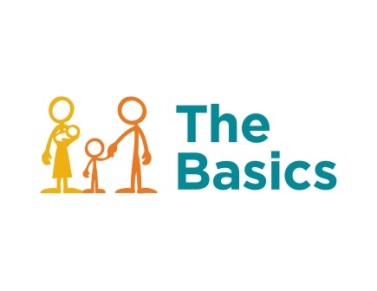 STEP 1: Recruit a Point Person and Initial Champion(s)STEP 1: Recruit a Point Person and Initial Champion(s)STEP 1: Recruit a Point Person and Initial Champion(s)NameContactRoleSTEP 2: Review the Toolkit and Brainstorm Uses Videos                  Implementation Guides                   Handouts                     Presentations                  Posters                Research and EvaluationSTEP 3: Engage Others in Your OrganizationSTEP 3: Engage Others in Your OrganizationSTEP 3: Engage Others in Your OrganizationSTEP 3: Engage Others in Your OrganizationWho else needs to be engaged?How? (E.g., Watch Basics videos, discuss PowerPoint presentation)When?Where?STEP 4: Develop and Document Your Implementation PlanSTEP 4: Develop and Document Your Implementation PlanSTEP 4: Develop and Document Your Implementation PlanSTEP 4: Develop and Document Your Implementation PlanWhat will be done?By whom?When?Basics Materials and Other Resources NeededDisplay posters and materialsShow videosShare the Basics in one-on-one conversationsShare the Basics in group sessions Promote the Basics on social media or other communications channels Questions to Consider (and jot down brief responses to)How do you plan to initiate sharing the Basics in your organization?How do you plan to prepare and support your staff to share the Basics?What (if any) forms of additional training might be beneficial?How will you reinforce parents’ and caregivers’ initial exposure?How can you support and perhaps even integrate efforts with other Basics champions in your community?What forms of data will you collect to track progress? What relevant forms do you already collect?STEP 5: Print or Order Basics Materials STEP 5: Print or Order Basics Materials STEP 5: Print or Order Basics Materials STEP 5: Print or Order Basics Materials Basics Materials NeededQuantityBasics Materials NeededQuantitySTEP 6: IMPLEMENT YOUR PLAN!STEP 7: Reflect and Update Your Plan Find a time to meet as a team. Share what people in the organization have experienced implementing the Basics.Review data on implementation activities and progress.Identify things that are working well and things that you could improve.Update your implementation plan in response to this discussion.STEP 8: Tell Us How You’re DoingPlease share your progress and feedback at info@thebasics.org! Notes